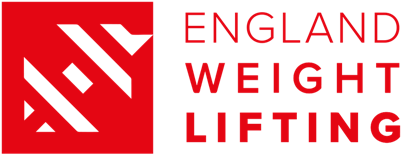 Declaration of Interest to compete at the Birmingham 2022 Commonwealth Games – Para PowerliftingPersonal InformationWeight CategoryPlease highlight the CWG Para Powerlifting category that you wish to be considered for selection in. Your preference will be taken into consideration but British Weight Lifting and CGE will have ultimate decision making authority as to the class you are nominated in should you be successful. Kit Sizing Please see size charts below to guide your size choices;Please complete kit sizes as best you can. We are aware and will be communicating with CGE that there will be tailoring demands that should be met. Please accept this form as a statement of my intent to compete for the England Weightlifting Team at the Birmingham 2022 Commonwealth Games Athlete Name:					Athlete Signature:Date:Please return this form to tom.whittaker@britishweightlifting.org by 17:00 on 20th JanuarySize Guide (Leggings, T-shirt / Polo, Shorts, Track top, Track Pants)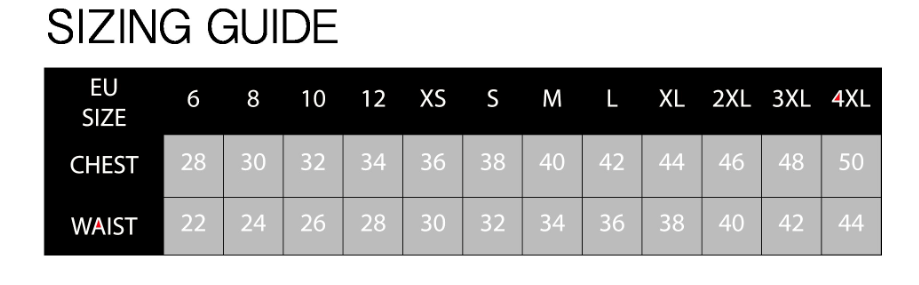 Para lifting Suit (Sizing Charts)Men’s Sizing Chart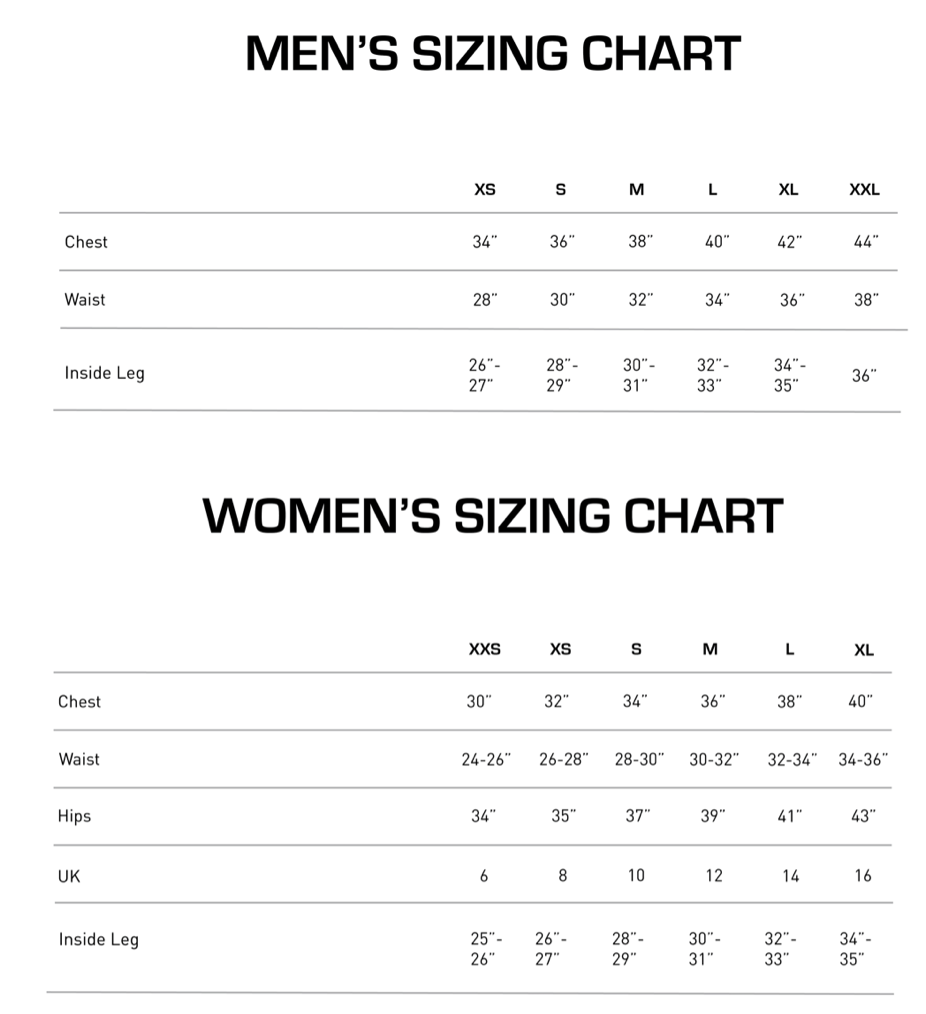 Women’s Sizing ChartFull Name (as shown on British passport)Date of Birth(Day/Month/Year)Full Address(kit delivery address)Contact numberPersonal Coaches Name & email addressCommonwealth Games Weight CategoriesWomenLightweight – up to and including 61.00kgHeavyweight – 61.01kg and aboveCommonwealth Games Weight CategoriesMenLightweight -  up to an including 72.00kgHeavyweight – 72.01 and aboveLeggingsT-shirt/PoloShortsTrack TopTrack Pants WL Suit